Doprovodné úlohy k příspěvkuMatematická gramotnost ≠ pouze matematika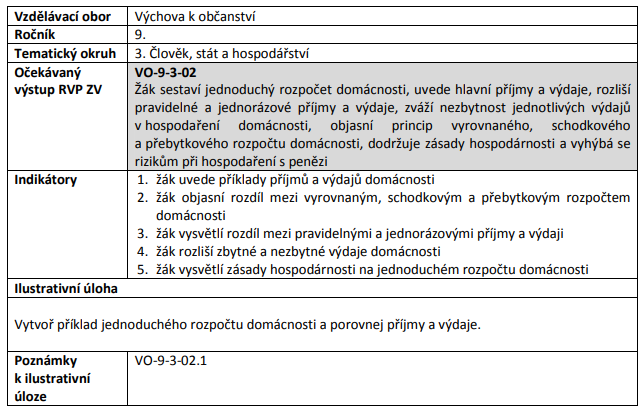 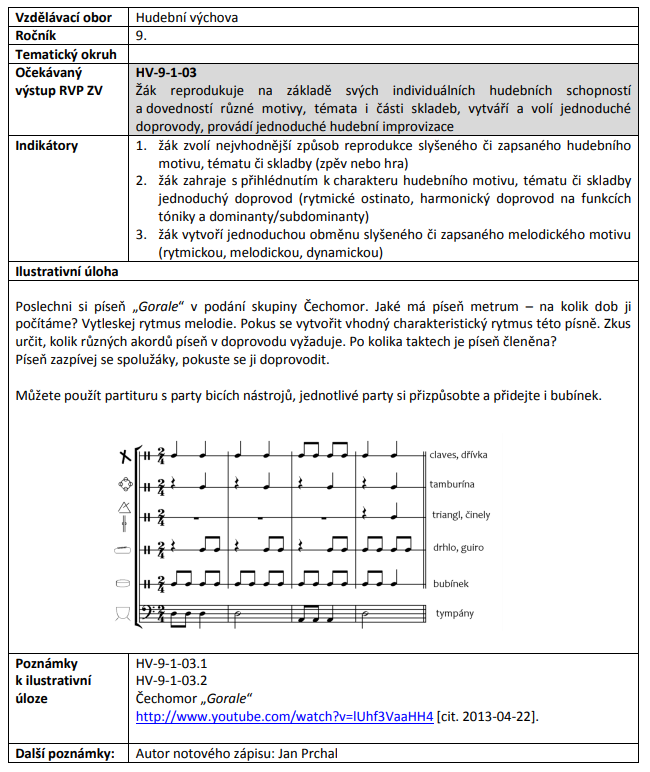 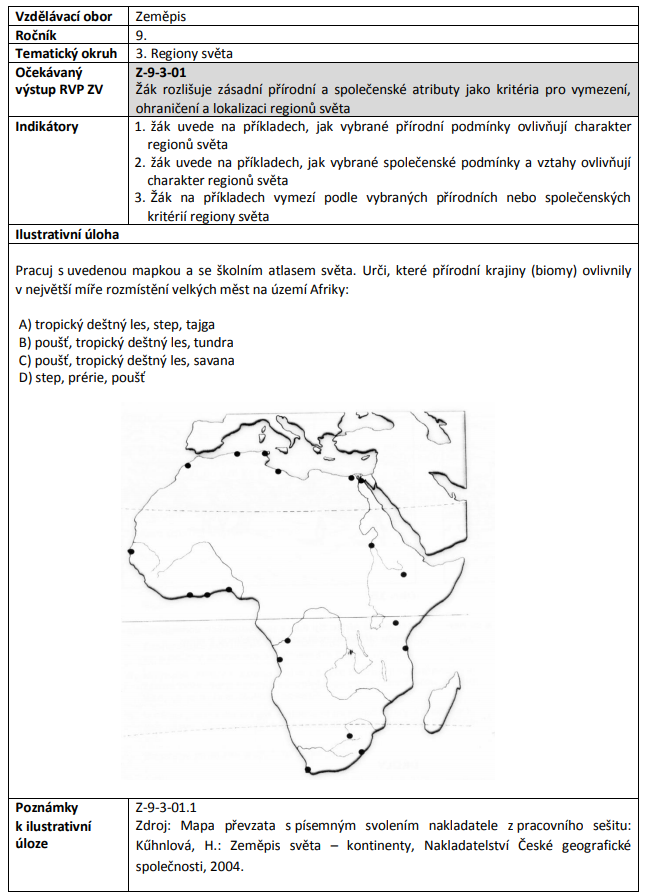 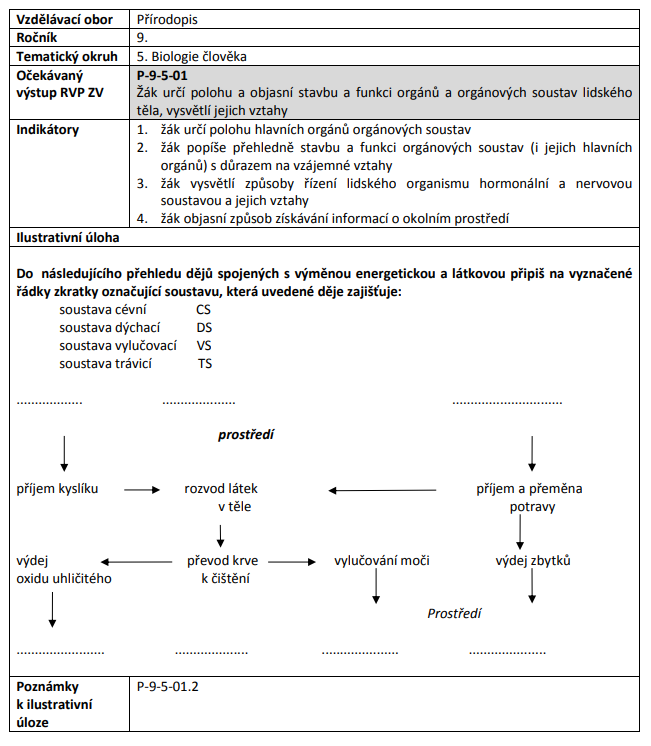 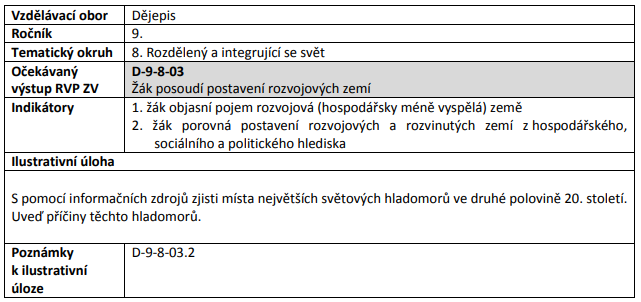 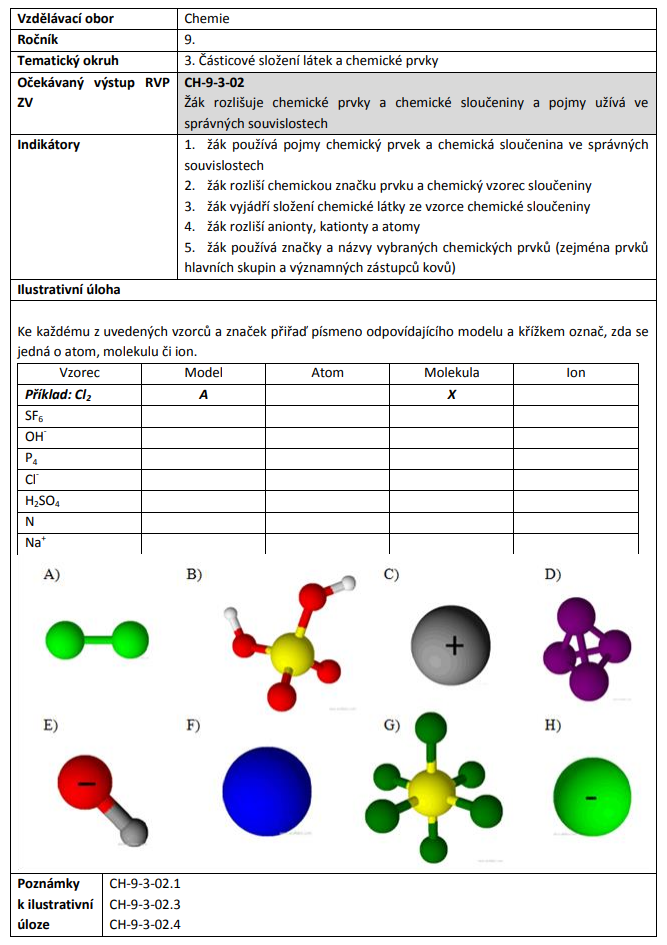 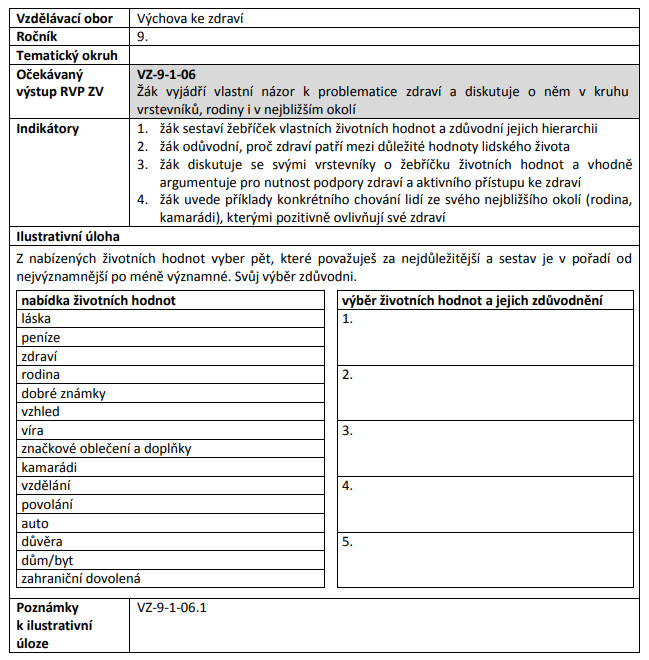 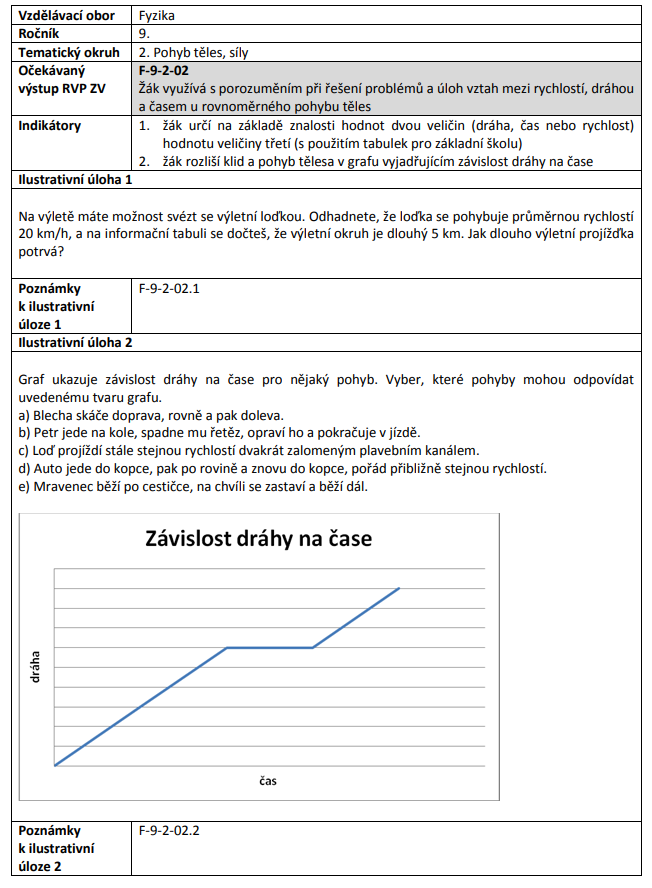 